RELAÇÃO DEFINITIVA DE CANDIDATOS ADMITIDOS 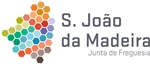 PROCEDIMENTO DE RECRUTAMENTO E SELEÇÃO DE ESTAGIÁRIOS DO PROGRAMA DE ESTÁGIOS PROFISSIONAIS NNA ADMINISTRAÇÃO LOCAL – PEPAL – 6ª. EDIÇÃO – 2ª. FASE – AAVISO Nº. 04/2020DE 19/10Referência A – Curso Técnológico Administrativo ou outroNomeCatarina Isabel Silva NogueiraIsabel Filipa da Costa e SilvaLiliana Mendes AzevedoMariana Cecília Oliveira Ferreira